О внесении изменений в постановление администрации района от 03.07.2017 г. № 374-п В соответствии с Федеральным законом от 06.10.2003 № 131-ФЗ «Об общих принципах организации местного самоуправления в Российской Федерации», Федеральным законом от 27.07.2010 № 210-ФЗ «Об организации предоставления государственных и муниципальных услугп о с т а н о в л я ю:В постановление администрации Пучежского муниципального района Ивановской области от 03.07.2017 г. № 374-п  «Об утверждении административного регламента по исполнению муниципальной функции осуществления муниципального земельного контроля за использованием земель на территории Пучежского муниципального района Ивановской области» внести следующие изменения:Пункт 1.3. «Муниципальная функция исполняется в соответствии с:» дополнить следующим абзацем:- Постановлением Правительства РФ от 28 апреля 2015 г. № 415
"О Правилах формирования и ведения единого реестра проверок".. Дополнить Административный регламент главой 4 следующего содержания:4. Порядок и сроки предоставления информации для внесения в единый реестр проверок информации о плановых и внеплановых проверках юридических лиц и индивидуальных предпринимателей, проводимых в соответствии с Федеральным законом "О защите прав юридических лиц и индивидуальных предпринимателей при осуществлении государственного контроля (надзора) и муниципального контроля", об их результатах и о принятых мерах по пресечению и (или) устранению последствий выявленных нарушений  Для включения в Единый реестр проверок, информация  о плановых и внеплановых  проверках направляется в орган контроля, уполномоченный на внесении внесение информации  в Единый реестр проверок.Информация должна содержать:4.1.1. О  проверке:- дату и номер распоряжения или приказа руководителя (заместителя руководителя) органа контроля о проведении проверки;-  даты начала и окончания проведения проверки;-  правовые основания проведения проверки;-  подлежащие проверке обязательные требования и требования, установленные муниципальными правовыми актами;- реквизиты проверочного листа (списка контрольных вопросов), если при проведении плановой проверки должен быть использован проверочный лист (список контрольных вопросов);- цели, задачи, предмет проверки и срок ее проведения;- вид проверки (плановая, внеплановая);- форму проверки (выездная, документарная);- сроки проведения и перечень мероприятий по контролю, необходимых для достижения целей и задач проведения проверки;- сведения о согласовании проведения проверки с органами прокуратуры (в случае если такое согласование проводилось);- сведения о включении плановой проверки в ежегодный сводный план проведения плановых проверок;4.1.2. Об органе контроля:- наименование органа контроля;- фамилию, имя, отчество (последнее - при наличии) и должность должностного лица (должностных лиц), уполномоченного на проведение проверки, а также экспертов, представителей экспертных организаций, привлекаемых к проведению проверки;- указание на вид муниципального контроля, в рамках которого проводится проверка;4.1.3. О лице, в отношении которого проводится проверка:- наименование юридического лица или фамилию, имя, отчество (последнее - при наличии) индивидуального предпринимателя, в отношении которого проводится проверка;- государственный регистрационный номер записи о создании юридического лица, государственный регистрационный номер записи о государственной регистрации физического лица в качестве индивидуального предпринимателя и идентификационный номер налогоплательщика;- место нахождения юридического лица (его филиалов, представительств, обособленных структурных подразделений), в отношении которого проводится проверка;- место фактического осуществления деятельности индивидуального предпринимателя, в отношении которого проводится проверка;- место нахождения опасных производственных объектов, гидротехнических сооружений, объектов использования атомной энергии, если проводятся мероприятия по контролю в отношении таких объектов, а также внеплановых проверок, при проведении которых в соответствии с федеральными законами, устанавливающими особенности организации и проведения проверок, не требуется уведомления проверяемых лиц о начале проведения внеплановой проверки.4.1.4. Информация об уведомлении проверяемого лица о проведении проверки с указанием даты и способа уведомления в случаях, предусмотренных Федеральным законом "О защите прав юридических лиц и индивидуальных предпринимателей при осуществлении государственного контроля (надзора) и муниципального контроля"4.1.5. Информация о результатах проверки:- дату, время и место составления акта проверки;- дату, время, продолжительность и место проведения проверки;- наименование проверяемого юридического лица или фамилию, имя и отчество (последнее - при наличии) индивидуального предпринимателя;- фамилию, имя, отчество (последнее - при наличии) и должность должностного лица (должностных лиц), проводившего проверку;- фамилию, имя, отчество (последнее - при наличии) и должность руководителя, иного должностного лица юридического лица, уполномоченного представителя юридического лица, уполномоченного представителя индивидуального предпринимателя, присутствовавших при проведении проверки;- сведения об ознакомлении или отказе от ознакомления с актом проверки руководителя, иного должностного лица или уполномоченного представителя юридического лица, индивидуального предпринимателя, его уполномоченного представителя, присутствовавших при проведении проверки, о наличии их подписей или об отказе от совершения подписи;- сведения о выявленных нарушениях обязательных требований и требований, установленных муниципальными правовыми актами, об их характере и о лицах, допустивших указанные нарушения (с указанием положений правовых актов);- сведения о несоответствии информации, содержащейся в уведомлении о начале осуществления отдельных видов предпринимательской деятельности, обязательным требованиям (с указанием положений нормативных правовых актов);- указание на отсутствие выявленных нарушений обязательных требований или требований, установленных муниципальными правовыми актами (в случае если нарушений обязательных требований или требований, установленных муниципальными правовыми актами, не выявлено);- сведения о причинах невозможности проведения проверки (в случае если проверка не проведена); - сведения о направлении материалов о выявленных нарушениях обязательных требований или требований, установленных муниципальными правовыми актами, в государственные органы и органы местного самоуправления в соответствии с их компетенцией;4.1.6. Информация о результатах проверки:- о выданных предписаниях об устранении выявленных нарушений и (или) о проведении мероприятий по предотвращению причинения вреда (реквизиты, срок выполнения, содержание предписания);- сведения о направлении материалов о выявленных нарушениях обязательных требований или требований, установленных муниципальными правовыми актами, в государственные органы и органы местного самоуправления в соответствии с их компетенцией;- сведения о привлечении к административной ответственности виновных лиц;- сведения о приостановлении или об аннулировании ранее выданных разрешений, лицензий, аттестатов аккредитации и иных документов, имеющих разрешительный характер;- сведения об отзыве продукции;- сведения о выполнении лицом, в отношении которого проводилась проверка, предписания об устранении выявленных нарушений;- сведения об исполнении постановления по делу об административном правонарушении;- сведения об обжаловании решений и действий (бездействия) органа контроля либо его должностных лиц и о результатах такого обжалования;4.1.7 Информация об отмене результатов проверки (в случае если такая отмена была произведена). 4.2. Сроки  предоставления информации для внесения в единый реестр проверок информации о плановых и внеплановых проверках юридических лиц и индивидуальных предпринимателей, проводимых в соответствии с Федеральным законом "О защите прав юридических лиц и индивидуальных предпринимателей при осуществлении государственного контроля (надзора) и муниципального контроля», об их результатах и о принятых мерах по пресечению и (или) устранению последствий выявленных нарушенийДля внесения в Единый реестр проверок, информация  о плановых и внеплановых  проверках направляется в орган контроля, уполномоченный на внесении информации  в Единый реестр проверок.Информация, указанная в подпунктах 4.1.1. – 4.1.3. пункта 2 Раздела    4  настоящего Регламента, предоставляется не позднее 1 рабочего дня со дня издания распоряжения или приказа руководителя (заместителя руководителя) органа контроля о проведении проверки, если иное не указано в пункте 4.2.3 Раздела  4 настоящего документа.Информация, указанная в подпунктах 2.4.1. – 2.4.3. пункта 2 Раздела 4, при организации и проведении внеплановых проверок по основаниям, указанным в пункте 2 части 2 и части 12 статьи 10 Федерального закона "О защите прав юридических лиц и индивидуальных предпринимателей при осуществлении государственного контроля (надзора) и муниципального контроля", а также внеплановых проверок, при проведении которых в соответствии с федеральными законами, устанавливающими особенности организации и проведения проверок, не требуется уведомления проверяемых лиц о начале проведения внеплановой проверки, подлежит внесению в единый реестр проверок уполномоченным должностным лицом органа контроля не позднее 3 рабочих дней со дня начала проведения проверки.Информация, указанная в подпункте 4.1.4 пункта 2 Раздела 4 Регламента, направляется не позднее дня направления проверяемому лицу уведомления о начале проведения проверки.Информация, указанная в подпункте 4.1.5 пункта 2 Раздела 4 регламента, направляется  не позднее 5  рабочих дней со дня окончания проверки.Информация, указанная в подпункте 4.1.6 пункта 2 Раздела 4  Регламента, направляется не позднее 2 рабочих дней со дня поступления такой информации в орган контроля.Информация, указанная в подпункте 4.1.7 пункта 2 Раздела 4 Регламента, предоставляется не позднее 1 рабочего дня со дня поступления такой информации в орган контроля.Направить настоящее постановление для официального опубликования и размещения на официальном сайте администрации Пучежского муниципального района.Постановление вступает в силу с даты его принятия.          Глава  Пучежского           муниципального района                                                               И.Н. Шипков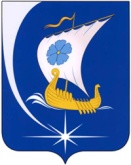 Администрация Пучежского муниципального районаИвановской областиП О С Т А Н О В Л Е Н И Е         от 21.02.2020                                                                                                             № 64-пг. Пучеж